Kära RPG-vänner i vårt avlånga land!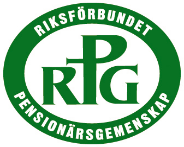 Önskar er alla ett riktigt Gott Nytt välsignat år 2022!Var dag är en sällsam gåva, en skimrande möjlighet.Var dag är en nåd dig given från himlen besinna det!Nyårsklockorna har klingat och vi kan nu skriva 2022 med förhoppningen om ett år då vår kristna röst kan höras tydligt i hela vårt land. Lår psalmversen ovan bli en ledtråd för oss i vårt fortsatta arbete för RPG – den enda kristna pensionärsföreningen i vårt land!På kansliet har vår nya kanslist Karin Pålhag börjat bli varm i kläderna. Det är många nya funktioner hon måste ta sig an. Hon får god hjälp för att arbetet skall flyta på som vanligt. Ett årsskifte innebär ju en rad olika delar som måste klaras av och ut. På bankfronten har det krånglat. Vi är två nya firmatecknare och det verkar förbrylla Nordea. Vi har – både jag och Eva Henriksson– haft åtskilliga samtal med banken. Det skulle komma ett dokument som skall skrivas under men det har vi inte sett röken av! Som tur är fungerar andra nödvändiga bankkontakter som vanligt!Under december har vi haft ett redaktionsråd inför kommande nummer av Seniorposten som kommer ut vecka 9. Det är spännande att följa hur en tidning blir till.Så har Regeringens pensionärskommitté haft sitt möte digitalt. Vi hade önskningar naturligtvis att få träffa den nya statsministern men det blev inte så. Från Regeringskansliet kommer en preliminär dagordning någon vecka i förväg. Lena Hallengren är den som håller i dessa sammankomster. Så blev det inte denna gång. Hon kom först senare på grund av andra åtaganden som pressträff, interpellationsdebatt m.m. Morgan Johansson fanns på plats. Samtalet kom att röra sig kring brott mot äldre och hur dessa kan stävjas. Morgan Johansson räknade upp en rad av åtgärder som nog var kända för oss alla. Han berättade också att 7000 personer var frihetsberövade just nu (2000 i häkte och 5000 i fängelse), att skjutningarna minskat i Malmö och Göteborg men ökat i Stockholm. De IT-relaterade brotten togs också upp. Ofta är det internationella stöldligor som kommer från Polen, Litauen, Rumänien och Georgien som orsakar stora bekymmer för oss. I samtalet kom vi också in på vad som kan göras förutom strängare straff etc. Det förebyggande arbetet kommer ofta i skymundan. Ofta nämns socialtjänst, skola, fritidsgårdar. Det behöver också påpekas att föräldrarna har ett ansvar. Föreningslivet gör också en stor insats inte minst bland våra kristna organisationer. Där träffade jag på en öm punkt blev jag medveten om vid eftermötet!! Det påminner mig om hur viktigt det är att vår kristna röst hörs och blir tydlig.Digitaliseringsministern, som skulle medverka, kunde inte komma på grund av sjukdom.Lena Hallengren kom in i ett sent skede efter alla sina åtaganden tidigare under dagen. Hon började att tala om ensamheten bland äldre och det verkar som om ytterligare medel kan fördelas för detta ändamål. Självklart kom samtalet in på covid-19 och ökningen av smittspridningen. Pandemilagen nämndes och likaså vårdens utsatthet.  Lena Hallengren menade på att vi har ett gott skydd efter tre sprutor. Men omikron är på framfart och man visste inte då hur utvecklingen skulle te sig (16 december). Hur skall vi leva med viruset? De redan sedan tidigare kända instruktionerna gäller också nu- håll avstånd, stanna hemma etc.  Lena Hallengren nämnde också om det antivirala läkemedlet. Socialstyrelsen arbetar aktivt med att säkerställa att Sverige får tillgång till de nya läkemedel som utvecklas mot covid-19.2 dec. 2021.Eftermötet kom att handla om hur man såg på ministrarnas närvaro respektive frånvaro. Formerna för RPK dryftades också. Det blir lätt en envägskommunikation. Det var också svårt att begära ordet i den för Regeringskansliet nya plattformen.Ett möte med SVT planeras.Vårens möten i RPK är redan planerade och blir den 15 februari och 10 maj. Ett förmöte inför det första mötet är planerat till den 18 januari, vilket vi då hoppades skulle kunna ske fysiskt!Det är nu SPF som tar över samordningsansvaret.Förbundsstyrelsen AU träffas till sammanträde den 26 januari.Den 2 februari kommer distriktens ordförande gärna med några flera från varje distrikt att träffas för samtal främst hur vi kan bli flera medlemmar. Det blir ett ZOOM-möte mellan kl 9 och 12. Det finns möjlighet att dela in i grupper.Uppdraget är att fördubbla antalet medlemmar på tre år. Mötet inleds med en PowerPoint presentation därefter samtal gruppvis kring följande frågeställningarKristna råd. Inventera och besök gärna före vår konferens!Vad medverkar till en ökning av antalet medlemmar och hur?Vad hindrar er/oss från att bli fler medlemmar?Programverksamhet av hög klass i en välkomnade miljö. Vad innebär det?Hur kan föreningar stödjas på olika och bästa sätt?KPR, RPR/CPR hur fungerar dessa?Vilka föreningar/styrelser har nu akuta bekymmer och behöver hjälp/stöd? Vad för stöd?***************************************************************************Just nu kan vi läsa om och höra hur smittspridningen ökar. Många föreningar har färdiga program som alla önskar ska kunna genomföras efter en lång tid med avstängning.  Det känns inte bra att återigen bli tvungen att ställa in men förhoppningsvis kommer denna period inte blir lika plågsamt lång som tidigare. Vi är kanske in i fas ställa om åter en gång men nu vet vi ju hur man gör. Det är viktigt nu att vi håller kontakt på olika sätt med våra medlemmar så att ensamheten inte blir så plågsam.Med dessa rader önskar jag er alla en mycket god fortsättning och Guds rika välsignelse år 2022 med sångenBlott en dag ett ögonblick i sänder, vilken tröst vad än som kommer på. Allt ju vilar i min Faders händer skulle jag som barn väl ängslas då. Han som bär för mig en faders hjärta, han ju ger åt varje nyfödd dag dess beskärda del av fröjd och smärta, möda, vila och behag Ann-Christin Lindbom, Förbundsordförande